Издается с ноября 2010 года ____________________________________________________________________________________ Информационный бюллетеньУчредители: Совет депутатов Дмитриевского                                              Издание выходит по мересельского поселения Галичского муниципального                                      необходимостирайона Костромской областиАдминистрация Дмитриевского сельского поселения Галичского муниципального района Костромской области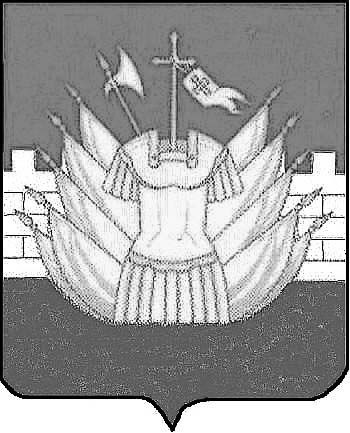 АДМИНИСТРАЦИЯДМИТРИЕВСКОГО СЕЛЬСКОГО ПОСЕЛЕНИЯ ГАЛИЧСКОГО МУНИЦИПАЛЬНОГО РАЙОНА КОСТРОМСКОЙ ОБЛАСТИП О С Т А Н О В Л Е Н И Еот 07 февраля . № 9Об утверждении Положения о порядке и условиях заключения соглашений о защите и поощрении капиталовложений со стороны муниципального образования Дмитриевское сельское поселение Галичского муниципального района Костромской областиВ соответствии с частью 8 статьи 4 Федерального закона от 01.04.2020 № 69-ФЗ «О защите и поощрении капиталовложений в Российской Федерации», руководствуясь Уставом муниципального образования Дмитриевское сельское поселение Галичского муниципального района Костромской области, администрация Дмитриевского сельского поселения ПОСТАНОВЛЯЕТ:1. Утвердить Положение о порядке и условиях заключения соглашений о защите и поощрении капиталовложений со стороны муниципального образования Дмитриевское сельское поселение Галичского муниципального района Костромской области согласно приложению к настоящему постановлению.2. Постановление администрации Дмитриевского сельского поселения Галичского муниципального района Костромской области от 27.01.2022 № 5 «Об утверждении Порядка и условий заключения соглашений о защите и поощрении капиталовложений со стороны администрации муниципального образования Дмитриевское сельское поселение Галичского муниципального района Костромской области» считать утратившим силу.3. Настоящие постановление вступает в силу со дня его официального опубликования.Глава сельского поселения                                                       А.В.ТютинПриложениек постановлениюадминистрации Дмитриевскогосельского поселенияот 07 февраля . № 8Положениео порядке и условиях заключения соглашений о защите и поощрении капиталовложений со стороны муниципального образования Дмитриевское сельское поселение Галичского муниципального района Костромской областиРАЗДЕЛ 1. ОБЩИЕ ПОЛОЖЕНИЯ1. Настоящее Положение разработано в соответствии с частью 8 статьи 4 Федерального закона от 01.04.2020 № 69-ФЗ «О защите и поощрении капиталовложений в Российской Федерации» (далее - Закон № 69-ФЗ) и устанавливает порядок и условия заключения соглашений о защите и поощрении капиталовложений (далее - Соглашение) со стороны муниципального образования Дмитриевское сельское поселение Галичского муниципального района Костромской области при реализации инвестиционных проектов.2. Понятия и термины, применяемые в настоящем Положении, применяются в значении, определенном Законом № 69-ФЗ.3. К отношениям, возникающим в связи с заключением, изменением и расторжением Соглашения, а также в связи с исполнением обязанностей по соглашениям, применяются правила гражданского законодательства с учетом особенностей, установленных Законом № 69-ФЗ.4. Соглашение заключается не позднее 1 января 2030 года.5. Настоящее Положение не распространяется на согласование с администрацией Дмитриевского сельского поселения в соответствии с частью 7.4 статьи 9 Закона № 69-ФЗ списка актов (решений), содержащего муниципальные правовые акты администрации Дмитриевского сельского поселения, а также на заключение соглашения в соответствии с частью 2.1 статьи 16 Закона № 69-ФЗ.РАЗДЕЛ 2. УСЛОВИЯ ЗАКЛЮЧЕНИЯ СОГЛАШЕНИЯ 6. Дмитриевское сельское поселение Галичского муниципального района Костромской области является стороной Соглашения, если одновременно стороной такого Соглашения является Костромская область и инвестиционный проект реализуется на территории Дмитриевского сельского поселения.7. Соглашение заключается с организацией, реализующей инвестиционный проект на территории Дмитриевского сельского поселения (далее - Заявитель), при соблюдении условий, установленных статьей 6 Закона № 69-ФЗ.РАЗДЕЛ 3. ПОРЯДОК ЗАКЛЮЧЕНИЯ СОГЛАШЕНИЯ8. Соглашение заключается с использованием государственной информационной системы «Капиталовложения» в порядке, предусмотренном статьями 7, 8 Закона № 69-ФЗ.9. Для подписания соглашения о защите и поощрении капиталовложений используется электронная подпись.10. Уполномоченным органом местного самоуправления, осуществляющим от имени муниципального образования Дмитриевское сельское поселение Галичского муниципального района Костромской области заключение Соглашения и дополнительных соглашений к нему, принятие решения о расторжении Соглашения, урегулирование вытекающих из них споров, является администрация Дмитриевского сельского поселения.11. Соглашение о защите и поощрении капиталовложений (дополнительное соглашение к нему) признается заключенным с даты регистрации соответствующего соглашения (внесения в реестр соглашений).12. Изменение условий Соглашения не допускается, за исключением случаев, установленных пунктом 6 статьи 11 Закона № 69-ФЗ.13. Соглашение действует до полного исполнения сторонами своих обязанностей по нему, если иное не предусмотрено Закона № 69-ФЗ.14. Для получения согласия администрации Дмитриевского сельского поселения на заключение Соглашения Заявитель направляет в администрацию Дмитриевского сельского поселения заявление о предоставлении согласия на заключение Соглашения (присоединение к Соглашению), составленное по форме, предусмотренной приложением к настоящему Положению.15. К заявлению должны быть приложены следующие документы и материалы:1) копия документа, подтверждающего полномочия лица, имеющего право действовать от имени заявителя;2) копия документа, подтверждающего государственную регистрацию заявителя в качестве российского юридического лица;3) проект Соглашения, предполагаемого к заключению (присоединению к Соглашению);4) копии учредительных документов Заявителя, информация о бенефициарных владельцах организации, реализующей проект, которая предоставляется с учетом Федерального закона от 07.08.2001 № 115-ФЗ «О противодействии легализации (отмыванию) доходов, полученных преступным путем, и финансированию терроризма»5) бизнес-план, включающий:сведения о размере планируемых к осуществлению Заявителем капиталовложений и о предполагаемых сроках их внесения, сведения о сфере экономики, к которой относится новый инвестиционный проект (в случае, если инвестиционный проект относится к сфере экономики, предусмотренной частью 1.1 статьи 6 Закона № 69-ФЗ, указывается соответствующая сфера экономики), описание нового инвестиционного проекта, в том числе указание на территорию его реализации, сведения о товарах, работах, услугах или результатах интеллектуальной деятельности, планируемых к производству, выполнению, оказанию или созданию в рамках реализации нового инвестиционного проекта, сведения о прогнозируемой ежегодной выручке от реализации инвестиционного проекта с учетом положений части 1.1 статьи 6 Закона № 69-ФЗ, о предполагаемых сроках осуществления данных мероприятий с указанием отчетных документов (если применимо), информацию о предполагаемых этапах реализации инвестиционного проекта, сроках получения разрешений и согласий, необходимых для реализации проекта, сроках государственной регистрации прав, в том числе права на недвижимое имущество, сроках государственной регистрации результатов интеллектуальной деятельности и (или) приравненных к ним средств индивидуализации, а также о сроке введения в эксплуатацию объекта недвижимости, создаваемого или реконструируемого в рамках инвестиционного проекта.6) финансовая модель нового инвестиционного проекта;7) решение заявителя об утверждении бюджета на капитальные расходы (без учета бюджета на расходы, связанные с подготовкой проектно-сметной документации, проведением проектно-изыскательских и геолого-разведочных работ) в рамках инвестиционного проекта или решение заявителя об осуществлении инвестиционного проекта, в том числе об определении объема капитальных вложений (расходов), необходимых для его реализации;8) перечень объектов обеспечивающей и (или) сопутствующей инфраструктур, затраты на создание (строительство), модернизацию и (или) реконструкцию которых планируется возместить в соответствии со статьей 15 настоящего Федерального закона, а также информация о планируемых форме, сроках и объеме возмещения этих затрат;9) документы, подтверждающие осуществление капитальных вложений, если инвестиционный проект предусматривает модернизацию объектов недвижимого имущества и (или) создание результатов интеллектуальной деятельности и (или) приравненных к ним средств индивидуализации и соответствует условиям, предусмотренным подпунктом «а» пункта 6 части 1 статьи 2 Закона № 69-ФЗ10) копия договора о комплексном развитии территории (если применимо).16. В случае, если документ, указанный в подпункте 2 пункта 15 настоящего Положения, не представлен заявителем, администрация Дмитриевского сельского поселения запрашивает указанный документ с использованием единой системы межведомственного электронного взаимодействия или путем непосредственного направления запроса.17. Заявление и документы могут быть представлены Заявителем одним из следующих способов:- на бумажном носителе;- в электронном виде (скан-копии) на адрес электронной почты: dmitrievskoe2010@mail.ru18. Заявление, документы и материалы, указанные в пункте 15 настоящего Положения, рассматриваются администрацией Дмитриевского сельского поселения в течение 30 рабочих дней с даты их подачи Заявителем.19. Заявитель до момента принятия решения администрацией Дмитриевского сельского поселения вправе отозвать заявление и прилагаемые к нему документы путем направления уведомления об отзыве заявления. В этом случае заявление и приложенные к нему документы возвращаются заявителю в течение 5 рабочих дней с момента получения уведомления об отзыве заявления.20. По результатам рассмотрения представленных Заявителем документов и материалов администрация Дмитриевского сельского поселения принимает решение о возможности либо невозможности предоставления согласия на заключение соглашения (присоединение к соглашению).Решение о возможности либо невозможности предоставления согласия на заключение соглашения (присоединение к соглашению) принимается в форме распоряжения администрации Дмитриевского сельского поселения21. Администрация Дмитриевского сельского поселения в течение трех рабочих дней с даты принятия распоряжения администрации Дмитриевского сельского поселения о Согласии (об отказе в даче Согласия) на заключение Соглашения направляет ее копию Заявителю способом, указанном в Заявлении.22. Основанием для отказа в предоставлении согласия на заключение Соглашения (присоединение к соглашению) являются следующие обстоятельства:1) несоответствие заявления форме, предусмотренной приложением к Положению;2) непредставление документов, предусмотренных подпунктами 1, 3-10 пункта 15 Положения;3) несоблюдение условий заключения Соглашения, установленных разделом 2 Положения;4) несоответствие цели реализации инвестиционного проекта документам стратегического планирования;5) отсутствие соответствующего земельного участка на территории Дмитриевского сельского поселения, необходимого для реализации инвестиционного проекта;6) инвестиционный проект не является новым инвестиционным проектом (не соответствует условиям, предусмотренным пунктом 6 части 1 статьи 2 Закона № 69-ФЗ);7) заявитель не является российским юридическим лицом или является государственным (муниципальным) учреждением либо государственным (муниципальным) унитарным предприятием;8) заявителем представлена недостоверная информация о себе (информация, не соответствующая сведениям, содержащимся в едином государственном реестре юридических лиц).Приложение к ПоложениюФОРМАзаявления о получении согласия администрации Дмитриевского сельского поселения Галичского муниципального района костромской области на заключение соглашения о защите и поощрении капиталовложенийГлаве Дмитриевского сельского поселения_____________________________________Заявитель___________________________________________________________________________(полное наименование юридического лица)ЗАЯВЛЕНИЕо получении согласия администрации Дмитриевского сельского поселения Галичского муниципального района Костромской области на заключение соглашения о защите и поощрении капиталовложенийВ соответствии с Федеральным законом от 01.04.2020 № 69-ФЗ «О защите и поощрении капиталовложений в Российской Федерации», в целях реализации на территории Дмитриевского сельского поселения инвестиционного проекта:__________________________________________________________________(указать наименование инвестиционного проекта)прошу предоставить документ, подтверждающий согласие администрации Дмитриевского сельского поселения на заключение соглашения о защите и поощрении капиталовложений.Сведенияо заявителе и инвестиционном проекте, реализуемом на территории Дмитриевского сельского поселенияПриложение:__________________________________________________ на ___________ л.__________________________________________________ на ___________ л.__________________________________________________ на ___________ л.Гарантирую достоверность сведений, предоставленных в настоящем заявлении и подтверждаю согласие на право администрации Дмитриевского сельского поселения на обработку, распространение и использование персональных данных, а также иных данных субъекта инвестиционной деятельности, которые необходимы для принятия решения о предоставлении документа, подтверждающего согласие администрации Дмитриевского сельского поселения на заключение соглашения о защите и поощрении капиталовложений, в том числе на получение от соответствующих органов государственной власти, органов местного самоуправления, организаций необходимых документов и (или) содержащейся в них информации.О решении, принятом по результатам рассмотрения настоящего заявления и приложенных к нему документов, прошу проинформировать:	посредством почтового отправления с уведомлением о вручении по адресу __________________________________________________________(указать почтовый адрес)	путем непосредственного вручения под роспись в ходе личного приема	посредством отправления на электронную почту:_________________________________________________________________(указать адрес электронной почты)Лицо, имеющее право действовать от имени юридического лица:№ 3 (320)11 февраля 2022г.Сегодня в выпуске:Постановления№ 9 от 07.02.2022г. «Об утверждении Положения о порядке и условиях заключения соглашений о защите и поощрении капиталовложений со стороны муниципального образования Дмитриевское сельское поселение Галичского муниципального района Костромской области»№п/пХарактеристикиСведения (для заполнения заявителем)Сведения о заявителеСведения о заявителеСведения о заявителе1.ИНН2.ОГРН3.КПП4.Юридический адрес5.Фактический адрес6.Ф.И.О. уполномоченного лица7.Адрес электронной почты уполномоченного лица8.Контактный телефон уполномоченного лица9.Проектная компания (да/нет)10.Наличие ранее заключенного соглашения о защите и поощрении капиталовложений, дополнительных соглашений к нему, по которым администрация Дмитриевского сельского поселения ранее не являлась стороной (да/нет)Сведения об инвестиционном проектеСведения об инвестиционном проектеСведения об инвестиционном проекте11.Субъект (субъекты) Российской Федерации, на территории которого (которых) предполагается реализация проекта12.Участие Российской Федерации в соглашении о защите и поощрении капиталовложений (да/нет)13.Дата принятия решения об утверждении бюджета на капитальные расходы14.Сфера экономики (вид экономической деятельности), в которой реализуется проект15.Цель реализации инвестиционного проекта (в соответствии с документами стратегического планирования муниципального образования)16.Общий срок и этапы реализации проекта, а также сроки реализации каждого этапа17.Общий размер капиталовложений в соответствии с соглашением о защите и поощрении капиталовложений, включая осуществленные капиталовложения, в том числе по этапам реализации проекта (рублей)18.Прогнозируемый объем налогов и иных обязательных платежей в связи с реализацией проекта из расчета на каждый год реализации проекта в период действия соглашения (рублей)19.Количество рабочих мест, планируемых к созданию в результате реализации проекта (единиц)Ф.И.О. (полностью)Подпись"___" _________ 20__Издатель: Администрация Дмитриевского сельского поселенияАдрес:157201 Костромская область,д. Дмитриевское, ул.Центральная, 14Телефоны:2-13-13, 2-13-22Тираж :5 экз. Номер подписан11.02.2022 года  Формат А 4Объем  3 листаОтветственный за выпуск: Иванова О.В.